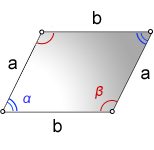 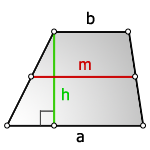 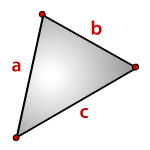 СПРАВОЧНИК «Формулы площадей      простых многоугольников»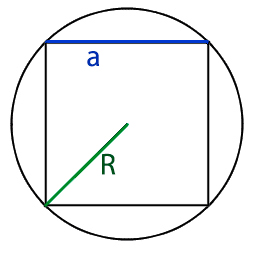 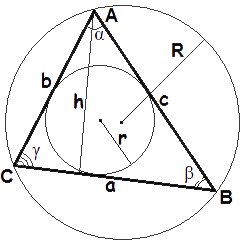 Автор работы:Ткачёв Илья, 9 «в» классВычисление площади треугольникаВычисление площади треугольникаВычисление площади треугольника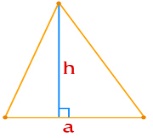 S =  a·hа – сторона треугольника, h - высота, опущенная к данной сторонеПример: Найти площадь треугольника, если его основание равно 5 см, а высота, проведенная к основанию 6 см.Решение: воспользуемся формулой S =  a·h S =  5·6 = 15 см2                                                      Ответ: 15                                  Пример: Найти площадь треугольника, если его основание равно 5 см, а высота, проведенная к основанию 6 см.Решение: воспользуемся формулой S =  a·h S =  5·6 = 15 см2                                                      Ответ: 15                                  Пример: Найти площадь треугольника, если его основание равно 5 см, а высота, проведенная к основанию 6 см.Решение: воспользуемся формулой S =  a·h S =  5·6 = 15 см2                                                      Ответ: 15                                  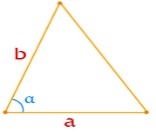 S=  a·b sinαa, b – стороны треугольника,α – угол между нимиПример: Найдите площадь треугольника, две стороны которого равны 4 см и 7 см, а угол между ними равен 30˚.Решение: воспользуемся формулой S= ½ · a·b sinαS= ½ · 4·7 sin 30˚ = 7 см2                                    Ответ: 7                                  Пример: Найдите площадь треугольника, две стороны которого равны 4 см и 7 см, а угол между ними равен 30˚.Решение: воспользуемся формулой S= ½ · a·b sinαS= ½ · 4·7 sin 30˚ = 7 см2                                    Ответ: 7                                  Пример: Найдите площадь треугольника, две стороны которого равны 4 см и 7 см, а угол между ними равен 30˚.Решение: воспользуемся формулой S= ½ · a·b sinαS= ½ · 4·7 sin 30˚ = 7 см2                                    Ответ: 7                                  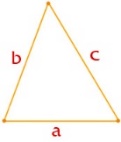    формула ГеронаS=a, b, с – стороны треугольникаp - полупериметрp = Пример: Чему равна площадь треугольника, если его стороны равны 3 см, 4 см и 5 см соответственно?Решение: воспользуемся формулой Герона  , но сначала вычислим p =  = 6Ответ: 6                                     Пример: Чему равна площадь треугольника, если его стороны равны 3 см, 4 см и 5 см соответственно?Решение: воспользуемся формулой Герона  , но сначала вычислим p =  = 6Ответ: 6                                     Пример: Чему равна площадь треугольника, если его стороны равны 3 см, 4 см и 5 см соответственно?Решение: воспользуемся формулой Герона  , но сначала вычислим p =  = 6Ответ: 6                                     Вычисление площади треугольникаВычисление площади треугольникаВычисление площади треугольникаВычисление площади треугольникапрямоугольный треугольник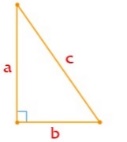 S =  a·ba, b - катетыПример.  Катеты прямоугольного треугольника равны 8 и 15. Найдите площадь этого треугольника.Решение: воспользуемся формулой  S =  a·b,S =  ·8·14 = 56 см2                                                                             Ответ: 56Пример.  Катеты прямоугольного треугольника равны 8 и 15. Найдите площадь этого треугольника.Решение: воспользуемся формулой  S =  a·b,S =  ·8·14 = 56 см2                                                                             Ответ: 56Пример.  Катеты прямоугольного треугольника равны 8 и 15. Найдите площадь этого треугольника.Решение: воспользуемся формулой  S =  a·b,S =  ·8·14 = 56 см2                                                                             Ответ: 56Пример.  Катеты прямоугольного треугольника равны 8 и 15. Найдите площадь этого треугольника.Решение: воспользуемся формулой  S =  a·b,S =  ·8·14 = 56 см2                                                                             Ответ: 56равнобедренный треугольник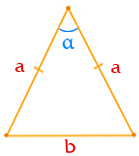 S=  a2sinαa – боковая сторона треугольника,α – угол между нимиПример.  Боковая сторона равнобедренного треугольника равна 10 см, угол при вершине равен 30°. Найдите его площадь.Решение: воспользуемся формулой S=  a2 sinα,S=  102 sin 30° = 25 см2                                           Ответ: 25 Пример.  Боковая сторона равнобедренного треугольника равна 10 см, угол при вершине равен 30°. Найдите его площадь.Решение: воспользуемся формулой S=  a2 sinα,S=  102 sin 30° = 25 см2                                           Ответ: 25 Пример.  Боковая сторона равнобедренного треугольника равна 10 см, угол при вершине равен 30°. Найдите его площадь.Решение: воспользуемся формулой S=  a2 sinα,S=  102 sin 30° = 25 см2                                           Ответ: 25 Пример.  Боковая сторона равнобедренного треугольника равна 10 см, угол при вершине равен 30°. Найдите его площадь.Решение: воспользуемся формулой S=  a2 sinα,S=  102 sin 30° = 25 см2                                           Ответ: 25 равносторонний треугольник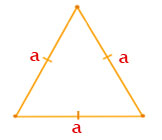 S = a – сторона треугольника,Пример. Сторона равностороннего треугольника равна 10 см.  Найдите его площадь, делённую на √3.Решение: воспользуемся формулой  S=  a2 ,S=  102  = 25√3 см2                                                 Ответ: 25 Пример. Сторона равностороннего треугольника равна 10 см.  Найдите его площадь, делённую на √3.Решение: воспользуемся формулой  S=  a2 ,S=  102  = 25√3 см2                                                 Ответ: 25 Пример. Сторона равностороннего треугольника равна 10 см.  Найдите его площадь, делённую на √3.Решение: воспользуемся формулой  S=  a2 ,S=  102  = 25√3 см2                                                 Ответ: 25 Пример. Сторона равностороннего треугольника равна 10 см.  Найдите его площадь, делённую на √3.Решение: воспользуемся формулой  S=  a2 ,S=  102  = 25√3 см2                                                 Ответ: 25   Вычисление площади треугольника  Вычисление площади треугольника  Вычисление площади треугольника  Вычисление площади треугольника  Вычисление площади треугольника  Вычисление площади треугольникаравносторонний треугольник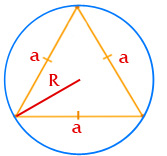 S =​​​S =​​​а – боковая сторонаR - радиусПример: Найти площадь треугольника, делёную на √3, если радиус описанной около него окружности равен 5 см.Решение: воспользуемся формулой   S =​​​​​​;    S =​​​​​​​​​ = =18,5√3  см2                                                                  Ответ: 18,5  Пример: Найти площадь треугольника, делёную на √3, если радиус описанной около него окружности равен 5 см.Решение: воспользуемся формулой   S =​​​​​​;    S =​​​​​​​​​ = =18,5√3  см2                                                                  Ответ: 18,5  Пример: Найти площадь треугольника, делёную на √3, если радиус описанной около него окружности равен 5 см.Решение: воспользуемся формулой   S =​​​​​​;    S =​​​​​​​​​ = =18,5√3  см2                                                                  Ответ: 18,5  Пример: Найти площадь треугольника, делёную на √3, если радиус описанной около него окружности равен 5 см.Решение: воспользуемся формулой   S =​​​​​​;    S =​​​​​​​​​ = =18,5√3  см2                                                                  Ответ: 18,5  Пример: Найти площадь треугольника, делёную на √3, если радиус описанной около него окружности равен 5 см.Решение: воспользуемся формулой   S =​​​​​​;    S =​​​​​​​​​ = =18,5√3  см2                                                                  Ответ: 18,5  Пример: Найти площадь треугольника, делёную на √3, если радиус описанной около него окружности равен 5 см.Решение: воспользуемся формулой   S =​​​​​​;    S =​​​​​​​​​ = =18,5√3  см2                                                                  Ответ: 18,5  равносторонний треугольник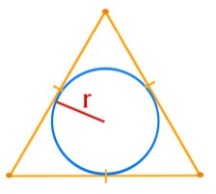      S =  3√3 r2     S =  3√3 r2r – радиус вписанной окружностиПример: Найти площадь треугольника, делёную на √3, если радиус вписанной в него окружности равен 5 см.Решение: воспользуемся формулой S=3√3 r2, S=3√3·52 = 75√3см2Ответ; 75Пример: Найти площадь треугольника, делёную на √3, если радиус вписанной в него окружности равен 5 см.Решение: воспользуемся формулой S=3√3 r2, S=3√3·52 = 75√3см2Ответ; 75Пример: Найти площадь треугольника, делёную на √3, если радиус вписанной в него окружности равен 5 см.Решение: воспользуемся формулой S=3√3 r2, S=3√3·52 = 75√3см2Ответ; 75Пример: Найти площадь треугольника, делёную на √3, если радиус вписанной в него окружности равен 5 см.Решение: воспользуемся формулой S=3√3 r2, S=3√3·52 = 75√3см2Ответ; 75Пример: Найти площадь треугольника, делёную на √3, если радиус вписанной в него окружности равен 5 см.Решение: воспользуемся формулой S=3√3 r2, S=3√3·52 = 75√3см2Ответ; 75Пример: Найти площадь треугольника, делёную на √3, если радиус вписанной в него окружности равен 5 см.Решение: воспользуемся формулой S=3√3 r2, S=3√3·52 = 75√3см2Ответ; 75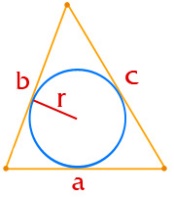 S = r · pS = r · pr – радиус вписанной окружностиp - полупериметрr – радиус вписанной окружностиp - полупериметрПример: Найти площадь треугольника, если его периметр равен 14 см, а радиус вписанной окружности равен 3 см.Решение: воспользуемся формулой  S = r · p; p =  =  = 7 S = 3 · 7 = 21 см2                                                           Ответ: 21 Пример: Найти площадь треугольника, если его периметр равен 14 см, а радиус вписанной окружности равен 3 см.Решение: воспользуемся формулой  S = r · p; p =  =  = 7 S = 3 · 7 = 21 см2                                                           Ответ: 21 Пример: Найти площадь треугольника, если его периметр равен 14 см, а радиус вписанной окружности равен 3 см.Решение: воспользуемся формулой  S = r · p; p =  =  = 7 S = 3 · 7 = 21 см2                                                           Ответ: 21 Пример: Найти площадь треугольника, если его периметр равен 14 см, а радиус вписанной окружности равен 3 см.Решение: воспользуемся формулой  S = r · p; p =  =  = 7 S = 3 · 7 = 21 см2                                                           Ответ: 21 Пример: Найти площадь треугольника, если его периметр равен 14 см, а радиус вписанной окружности равен 3 см.Решение: воспользуемся формулой  S = r · p; p =  =  = 7 S = 3 · 7 = 21 см2                                                           Ответ: 21 Пример: Найти площадь треугольника, если его периметр равен 14 см, а радиус вписанной окружности равен 3 см.Решение: воспользуемся формулой  S = r · p; p =  =  = 7 S = 3 · 7 = 21 см2                                                           Ответ: 21 Вычисление площади квадратаВычисление площади квадратаВычисление площади квадрата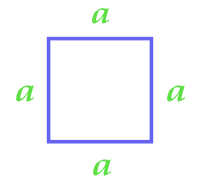 S = a2a – сторона квадратаПример. Периметр квадрата равен 24 см. Найдите его площадь.Решение: зная периметр квадрата, найдём его сторону                  а =  воспользуемся формулой  S = a2,S = 62 = 36 см2Ответ: 36 Пример. Периметр квадрата равен 24 см. Найдите его площадь.Решение: зная периметр квадрата, найдём его сторону                  а =  воспользуемся формулой  S = a2,S = 62 = 36 см2Ответ: 36 Пример. Периметр квадрата равен 24 см. Найдите его площадь.Решение: зная периметр квадрата, найдём его сторону                  а =  воспользуемся формулой  S = a2,S = 62 = 36 см2Ответ: 36 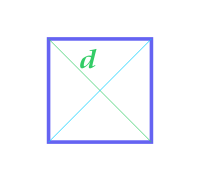 S = d – диагональ квадратаПример. Диагональ квадрата равна 8 см . Найдите его площадь.Решение: воспользуемся формулой  S =  ,S =  = 32 см2       Ответ: 32Пример. Диагональ квадрата равна 8 см . Найдите его площадь.Решение: воспользуемся формулой  S =  ,S =  = 32 см2       Ответ: 32Пример. Диагональ квадрата равна 8 см . Найдите его площадь.Решение: воспользуемся формулой  S =  ,S =  = 32 см2       Ответ: 32В   Вычисление площади прямоугольникаВ   Вычисление площади прямоугольникаВ   Вычисление площади прямоугольника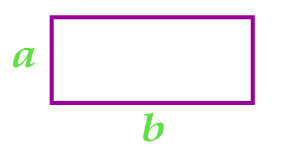 S = a·ba, b – стороныпрямоугольникаПример: В прямоугольнике одна сторона равна 10 см, другая сторона равна 12 см. Найдите площадь прямоугольника.Решение: воспользуемся формулой  S = a·b,S = 10·12 = 120 см2Ответ: 120 Пример: В прямоугольнике одна сторона равна 10 см, другая сторона равна 12 см. Найдите площадь прямоугольника.Решение: воспользуемся формулой  S = a·b,S = 10·12 = 120 см2Ответ: 120 Пример: В прямоугольнике одна сторона равна 10 см, другая сторона равна 12 см. Найдите площадь прямоугольника.Решение: воспользуемся формулой  S = a·b,S = 10·12 = 120 см2Ответ: 120 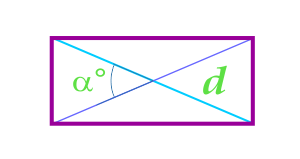 S = ​​​​​⋅sinα​​​​​d – диагональ прямоугольника, α- угол между диагоналямиПример: В прямоугольнике диагональ равна 10 см, а угол между диагоналями равен 30°. Найдите площадь прямоугольника.Решение: воспользуемся формулой  S = ​​​​​⋅sinα​​​​​,S = ​​​​​⋅ sin 30​​​​​° = 25 см2 Ответ: 25 Пример: В прямоугольнике диагональ равна 10 см, а угол между диагоналями равен 30°. Найдите площадь прямоугольника.Решение: воспользуемся формулой  S = ​​​​​⋅sinα​​​​​,S = ​​​​​⋅ sin 30​​​​​° = 25 см2 Ответ: 25 Пример: В прямоугольнике диагональ равна 10 см, а угол между диагоналями равен 30°. Найдите площадь прямоугольника.Решение: воспользуемся формулой  S = ​​​​​⋅sinα​​​​​,S = ​​​​​⋅ sin 30​​​​​° = 25 см2 Ответ: 25 Вычисление площади параллелограммаВычисление площади параллелограммаВычисление площади параллелограмма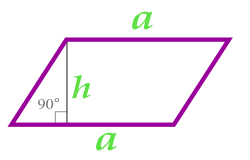 S = a⋅hа – сторона параллелограмма, h - высота, опущенная к данной сторонеПример: В параллелограмме сторона равна 10 см и высота опущенная на эту сторону 12 см. Найдите площадь параллелограмма.Решение: воспользуемся формулой S = a·h S =  10·12 = 120 см2                                                      Ответ: 120 Пример: В параллелограмме сторона равна 10 см и высота опущенная на эту сторону 12 см. Найдите площадь параллелограмма.Решение: воспользуемся формулой S = a·h S =  10·12 = 120 см2                                                      Ответ: 120 Пример: В параллелограмме сторона равна 10 см и высота опущенная на эту сторону 12 см. Найдите площадь параллелограмма.Решение: воспользуемся формулой S = a·h S =  10·12 = 120 см2                                                      Ответ: 120 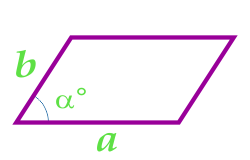 S =  a· b sinαа, b – стороны параллелограммаα- угол между сторонамиПример: Смежные стороны параллелограмма равные 6 см и   8 см образуют угол 30°. Найдите площадь параллелограмма.Решение: воспользуемся формулой S =  a· b sinαS =  6 · 8 sin 30° = 48 ·  = 24 см2Ответ: 24Пример: Смежные стороны параллелограмма равные 6 см и   8 см образуют угол 30°. Найдите площадь параллелограмма.Решение: воспользуемся формулой S =  a· b sinαS =  6 · 8 sin 30° = 48 ·  = 24 см2Ответ: 24Пример: Смежные стороны параллелограмма равные 6 см и   8 см образуют угол 30°. Найдите площадь параллелограмма.Решение: воспользуемся формулой S =  a· b sinαS =  6 · 8 sin 30° = 48 ·  = 24 см2Ответ: 24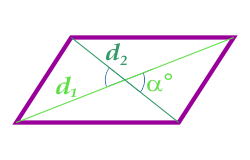 		S = ​​​​​⋅sinα​​​​​d1 d2 –диагонали параллелограммаα- угол между диагоналями Пример: В параллелограмме диагонали равны 10 см и 12 см, а угол между диагоналями равен 30°. Найдите площадь параллелограмма.Решение: воспользуемся формулой S = ​​​​​⋅sinαS = ​​​⋅ sin30° = 30 см2Ответ: 30Пример: В параллелограмме диагонали равны 10 см и 12 см, а угол между диагоналями равен 30°. Найдите площадь параллелограмма.Решение: воспользуемся формулой S = ​​​​​⋅sinαS = ​​​⋅ sin30° = 30 см2Ответ: 30Пример: В параллелограмме диагонали равны 10 см и 12 см, а угол между диагоналями равен 30°. Найдите площадь параллелограмма.Решение: воспользуемся формулой S = ​​​​​⋅sinαS = ​​​⋅ sin30° = 30 см2Ответ: 30  Вычисление площади ромба  Вычисление площади ромба  Вычисление площади ромба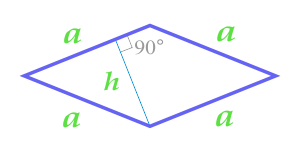 S = a⋅hа – сторона ромба, h - высота, опущенная к данной сторонеПример: В ромбе сторона равна 10 см и высота опущенная на эту сторону 12 см. Найдите площадь ромба.Решение: воспользуемся формулой S = a·h S =  10·12 = 120 см2                                                      Ответ: 120Пример: В ромбе сторона равна 10 см и высота опущенная на эту сторону 12 см. Найдите площадь ромба.Решение: воспользуемся формулой S = a·h S =  10·12 = 120 см2                                                      Ответ: 120Пример: В ромбе сторона равна 10 см и высота опущенная на эту сторону 12 см. Найдите площадь ромба.Решение: воспользуемся формулой S = a·h S =  10·12 = 120 см2                                                      Ответ: 120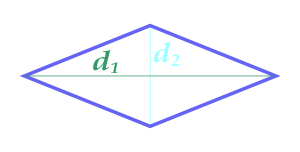 S = ​​​d1, d2 –диагонали ромбаПример: В ромбе диагонали равны 10 см и 12 см. Найдите площадь ромба.Решение: воспользуемся формулой S = ​​​​​S = ​​​ = 30 см2Ответ: 30Пример: В ромбе диагонали равны 10 см и 12 см. Найдите площадь ромба.Решение: воспользуемся формулой S = ​​​​​S = ​​​ = 30 см2Ответ: 30Пример: В ромбе диагонали равны 10 см и 12 см. Найдите площадь ромба.Решение: воспользуемся формулой S = ​​​​​S = ​​​ = 30 см2Ответ: 30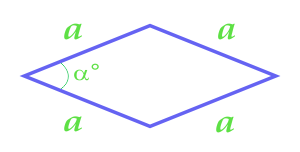 S =  a2 sinαа – сторона ромбаα- угол между сторонамиПример: Стороны ромба равные 6 см и образуют угол 150°. Найдите площадь параллелограмма.Решение: воспользуемся формулой S =  a2 sinαS =  62 sin 150° = 36 ·  = 18 см2Ответ: 18Пример: Стороны ромба равные 6 см и образуют угол 150°. Найдите площадь параллелограмма.Решение: воспользуемся формулой S =  a2 sinαS =  62 sin 150° = 36 ·  = 18 см2Ответ: 18Пример: Стороны ромба равные 6 см и образуют угол 150°. Найдите площадь параллелограмма.Решение: воспользуемся формулой S =  a2 sinαS =  62 sin 150° = 36 ·  = 18 см2Ответ: 18Вычисление площади трапецииВычисление площади трапецииВычисление площади трапеции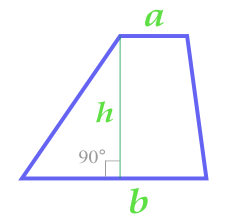 S = ​​​​​​⋅h а, b – стороны трапеции,h - высотаПример: Основания трапеции 10 см и 6 см, а её высота составляет 5 см. Найдите площадь трапеции.Решение: воспользуемся формулой  S = ​​​​​​⋅h S = ​​​​​​⋅ 5 = 40 см2 Ответ: 40Пример: Основания трапеции 10 см и 6 см, а её высота составляет 5 см. Найдите площадь трапеции.Решение: воспользуемся формулой  S = ​​​​​​⋅h S = ​​​​​​⋅ 5 = 40 см2 Ответ: 40Пример: Основания трапеции 10 см и 6 см, а её высота составляет 5 см. Найдите площадь трапеции.Решение: воспользуемся формулой  S = ​​​​​​⋅h S = ​​​​​​⋅ 5 = 40 см2 Ответ: 40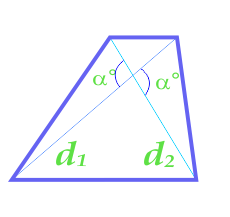 S = ​​​​​⋅sinα​​​​​d1 d2 –диагонали трапецииα- угол между диагоналями Пример: В трапеции диагонали равны 10 см и 12 см, а угол между ними равен 30°. Найдите площадь трапеции.Решение: воспользуемся формулой S = ​​​​​⋅sinαS = ​​​⋅ sin30° = 30 см2Ответ: 30Пример: В трапеции диагонали равны 10 см и 12 см, а угол между ними равен 30°. Найдите площадь трапеции.Решение: воспользуемся формулой S = ​​​​​⋅sinαS = ​​​⋅ sin30° = 30 см2Ответ: 30Пример: В трапеции диагонали равны 10 см и 12 см, а угол между ними равен 30°. Найдите площадь трапеции.Решение: воспользуемся формулой S = ​​​​​⋅sinαS = ​​​⋅ sin30° = 30 см2Ответ: 30